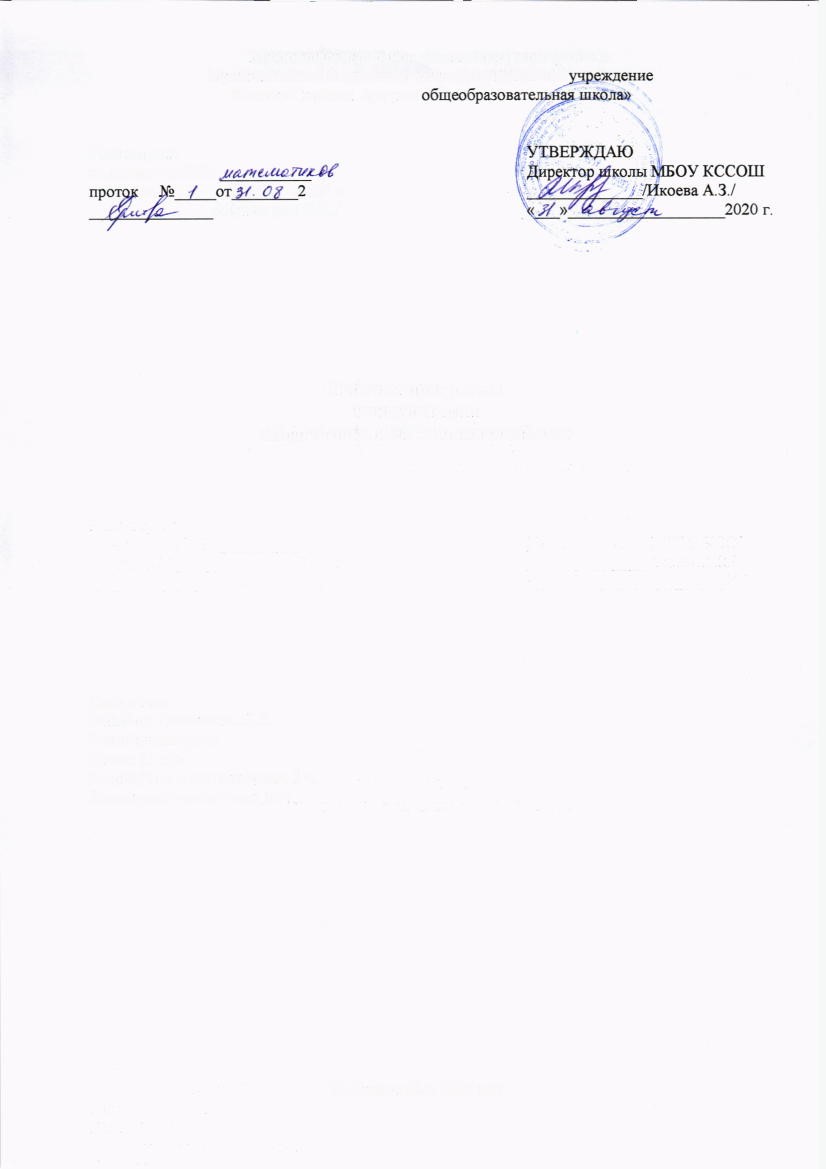 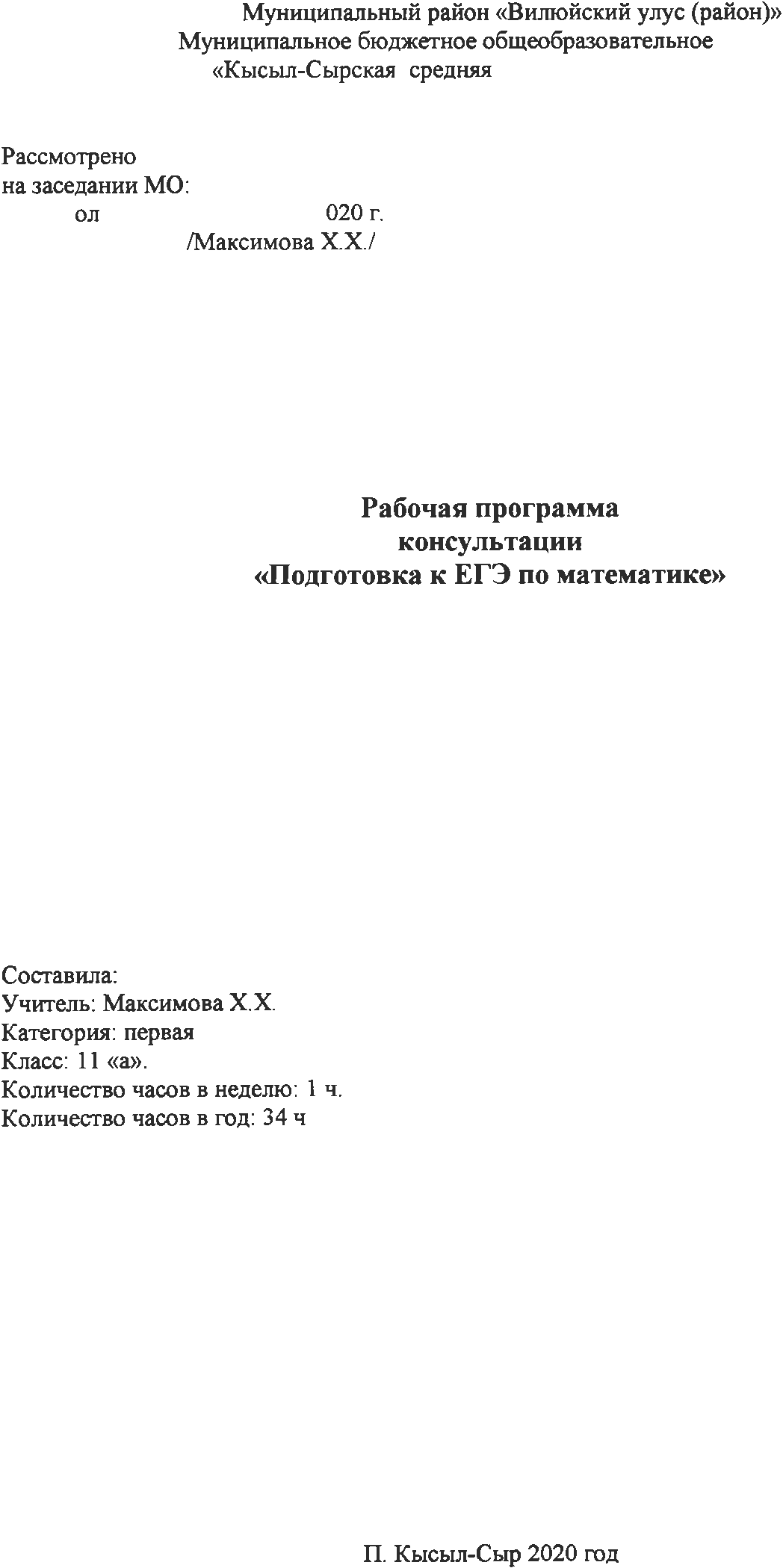 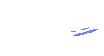 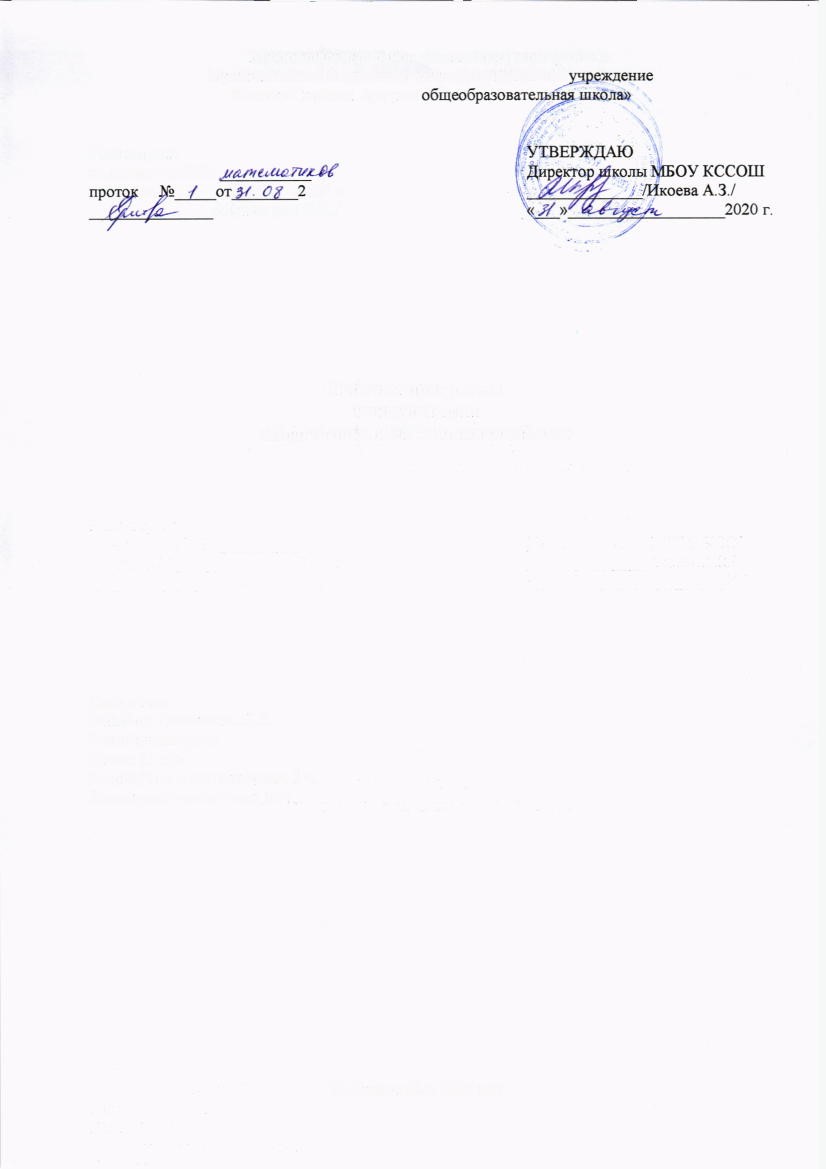 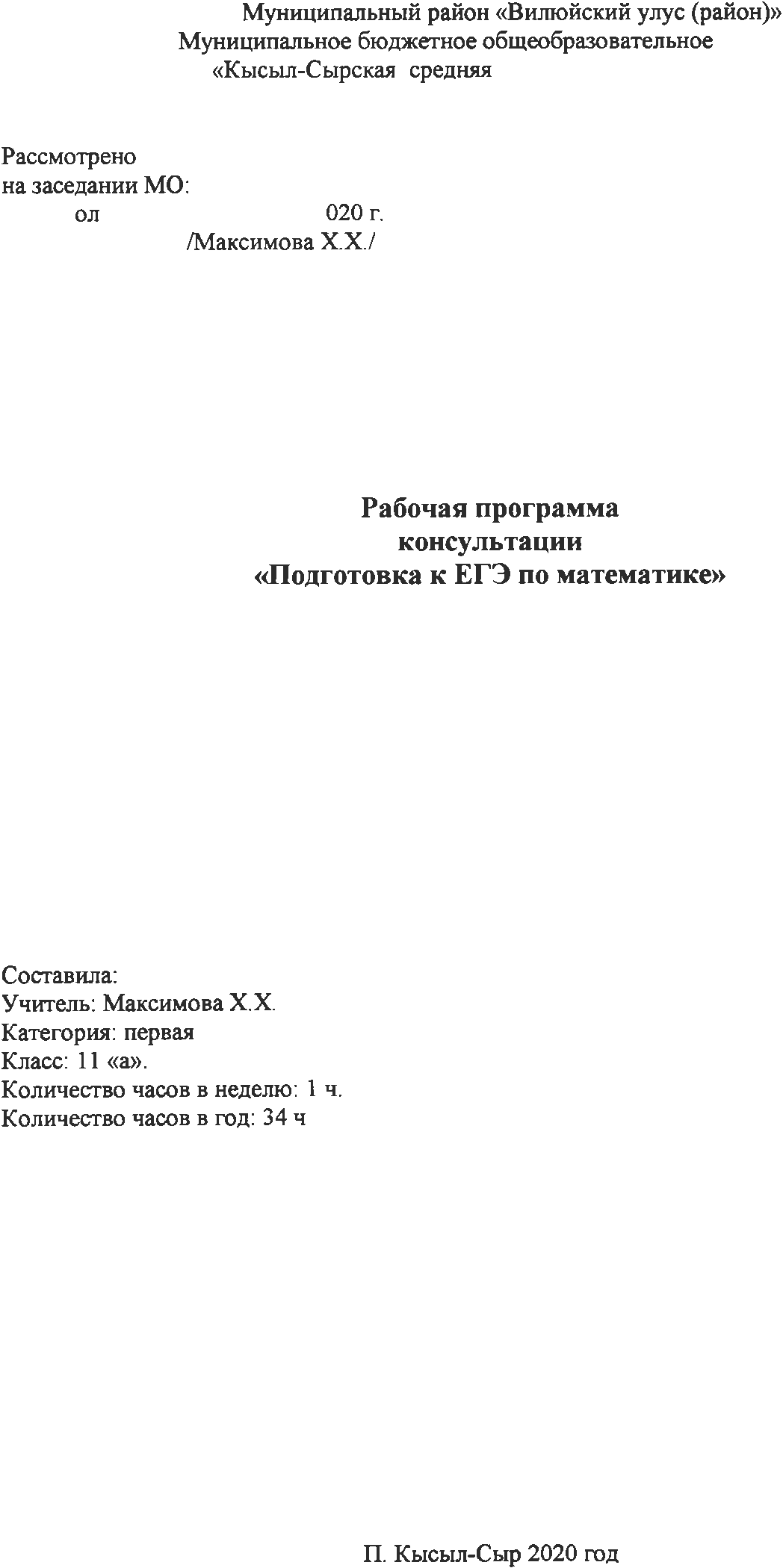 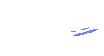 ИНДИВИДУАЛЬНЫЙ ПЛАН РАБОТЫ УЧИТЕЛЯ МАТЕМАТИКИ ПО ПОДГОТОВКЕ УЧАЩИХСЯ 11 «А» КЛАССА К  ЕГЭ НА 2020-2021 УЧЕБНЫЙ ГОД.Учитель: Максимова Христина ХристофоровнаЦель: Успешно пройти ЕГЭ по математике в 2020-2021 учебном году.Введение ЕГЭ (базовый и профильный уровни) по математике в новой форме в 11 классах вызывает необходимость изменения в методах и формах работы учителя.Данная необходимость обусловлена тем, что изменились требования к знаниям, умениям и навыкам учащихся в материалах экзамена по математике. Само содержание образования существенно не изменилось, но в рамках реализации ФГОС второго поколения существенно сместился акцент к требованиям УУД. Изменилась формулировка вопросов: вопросы стали нестандартными, задаются в косвенной форме, ответ на вопрос требует детального анализа задачи. И это всё в первой части экзамена, которая предусматривает обязательный уровень знаний. Содержание задач изобилует математическими тонкостями, на отработку которых в общеобразовательной программе не отводится достаточное количество часов. В обязательную часть включаются задачи, которые либо изучались давно, либо на их изучение отводилось малое количество времени (проценты, стандартный вид числа, свойства числовых неравенств, задачи по статистике, чтение графиков функций), а также задачи, требующие знаний по другим предметам, например, по физике. В общеобразовательных классах основное внимание нужно уделить отработке первой части экзамена по математике, так, как только первая часть обеспечивает удовлетворительную отметку.Система работы по подготовке к ЕГЭ по математикена 2020 - 2021 в 11 классе.Включать в изучение текущего учебного материала задания, соответствующие экзаменационным заданиям.В содержание текущего контроля включать экзаменационные задачи.Изменить систему контроля над уровнем знаний, учащихся по математикеИтоговое повторение построить исключительно на отработке умений и навыков, требующихся для получения положительной отметки на экзамене.Подготовка ко второй части работы осуществляется как на уроках, так и во внеурочное время на элективных курсах. Используется сборники для подготовки к экзаменам, рекомендованные ФИПИ,  МИОО и др.Важным условием успешной подготовки к экзаменам является тщательность в отслеживании результатов учеников по всем темам и в своевременной коррекции уровня усвоения учебного материала.План работы по подготовке учащихся к ЕГЭ на 2020-2021 учебный год по математике.№ п/пМероприятияСроки проведения1Работа  по изучению индивидуальных особенностей учащихся (с целью выработки оптимальной стратегии подготовки к  ЕГЭ по математике.В течение года2Психологическая подготовка к ЕГЭ. Индивидуальное консультирование учащихся.В течение года3Использование современных образовательных технологий, новых форм организации учебно- воспитательного процесса, способствующих повышению качества подготовки школьников к итоговой аттестации, формированию предметной компетенции.В течение года4Беседа с учащимися: «Подготовка к ЕГЭ (базовый и профильный уровни) по математике: от устранения пробелов в знаниях до итоговой аттестации»1 четверть5Пополнение классной библиотеки методической и информационной литературой по подготовке к ЕГЭ-2020-2021.Обеспечение участников ЕГЭ учебно-тренировочными материалами, обучающими программами, методическими пособиями, информационными и рекламными материалами.В течение года6Проведение с учащимися цикла бесед: «Знакомство с Положением о формах и порядке проведения ЕГЭ»  «Ознакомление с основными направлениями самостоятельной работы по подготовке к ЕГЭ в 11 классе». (спланировать свою стратегию подготовки. Зачем сдаю базу? Профиль?)2 четвертьНачало ноября после пробного тестирования 7Работа с учащимися:Подготовка графика проведения консультаций для учащихся по разно уровневым группам.Анализ типичных ошибок учащихся при сдаче ЕГЭ по новой форме в 11 классах в 2020 г. причины, пути их устранения. Составление маршрутных листов продвижения. Семинар - практикум «Работа с бланками: типичные ошибки при заполнении бланков»-обучение работе с КИМами,  -выбор оптимальной стратегии выполнения заданий ЕГЭ,- помощь в выработке индивидуального способа деятельности в процессе выполнения экзаменационных заданий,- систематическое решение текстовых задач:• задачи на части и проценты,· задачи на сплавы и смеси;· задачи на работу;· задачи на бассейны и трубы.Психологическая подготовка к ЕГЭ. Некоторые рекомендации из проекта «ЕГЭ на 5».Индивидуальное консультирование учащихся, родителей.Работа с заданиями различной сложности.Практические занятия по заполнению бланков ответов.Практикум по решению заданий повышенной сложности второй части и ЕГЭ -разбор 2 части, (базовый уровень- 19, 20 задание).Практикум по решению нестандартных заданий из контрольно-измерительных материалов. (повышенный и высокий уровень)В течение года9Разбор заданий демонстрационного варианта экзамена по математике ЕГЭ (базовый и профильный уровни)1 четверть10Подготовка, оформление информационного стенда «Подготовка к ЕГЭ -2021» для учащихся и их родителей1 четверть, сентябрь.11Индивидуальные консультации родителей, если детям нужна дополнительная помощь.В течение года12Работа с заданиями различной сложности базового уровня.Практикум по решению заданий второй части экзаменационной работы профильного уровня.Индивидуальная работа по группам в течение года13Регулярное проведение классных родительских собраний:«Ознакомление с нормативными документами по подготовке к проведению ЕГЭ в новой форме», завуч, учитель.«Нормативные документы по ЕГЭ в 2020-2021 учебном году»,«Построение режима дня во время подготовки к экзаменам с учётом индивидуальных особенностей ребенка»,«Цели и технологии проведения ЕГЭ -2021 по новой форме», Н.В. Ященко.В течение года14Беседа с учащимися: «ЕГЭ- новая форма оценки качества школьного образования», составление общего листа освоения математики, выделение тем для групповых и индивидуальных консультаций.2 четверть15Подготовка материалов для проведения пробного тестирования внутри школы ЕГЭ-2021 по новой форме в XI классе (бланки, тесты).1-3 четверть16Регулярное участие в диагностических работах (I раз в четверть с последующим анализом и рекомендациями) корректировка плана текущего повторения.В течение года17Регулярное участие в тренировочных работах (1 раз в неделю- работа на контроль учителю). Индивидуальная работа по маршрутным листам учащихся.В течение года18Мониторинг качества подготовки учащихся к ЕГЭ В течение года19Информирование по вопросам подготовки к ЕГЭ: знакомство с инструкцией по подготовке к ЕГЭ; правила поведения на ЕГЭ; КИМы; инструктирование учащихся; проведения ЕГЭ; официальные сайты ЕГЭ.Индивидуальное информирование и консультирование по всем вопросам, связанных с ЕГЭ.В течение года20Индивидуальные консультации для учащихся и их родителей по вопросам подготовки и проведения ЕГЭ -2021 по новой форме в 11 классе, если есть изменения.Оформление протокола родительского собрания и листа ознакомления с информацией о проведении ЕГЭ -2021.Анализ работы учителя«О порядке подготовки и проведения ЕГЭ» (нормативные документы, КИМы, сайты)В течение годаМай - июнь